Liebe Eltern,       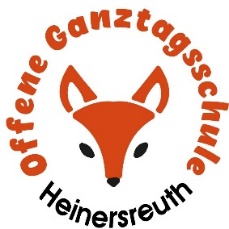 wir bedanken uns herzlich bei Ihnen für den konstruktiven Meinungsaustausch und Ihre Ideen an unserem Elternabend im Januar.Eines unserer Anliegen war die korrekte Abmeldung von der OGTS. Hierzu möchten wir Ihnen gerne noch einmal eine kurze Zusammenfassung geben:1. ErkrankungMail an die Schule (sekretariat@schule-heinersreuth.de) und an die OGTS (ogts-heinersreuth@elkb.de) in CCoderAnruf in der Schule (0921/7413030) und auf den AB der OGTS (0921/ 74130319)2. Joker (pro Kind sind 2 Joker im Schuljahr möglich)Mail/Brief an die Schule -> Genehmigung durch die Schulleitung -> wird von der Schule an die OGTS weitergeleitetWichtig: Die Befreiung von der OGTS mit Hilfe eines Jokers muss spätestens 1 Tag vorher in der Schulleitung zur Genehmigung vorliegen! 3. „Besondere“ Termine   Mail/Brief an die Schule -> Genehmigung durch die Schulleitung -> wird von der Schule an die OGTS weitergeleitetWichtig: Die Befreiung von der OGTS muss spätestens 1 Tag vorher in der Schulleitung zur Genehmigung vorliegen!Die genauen Regelungen, aus welchen Gründen Ihr Kind befreit werden kann, entnehmen Sie bitte dem Elternbrief, den Sie im September erhalten haben. Falls Sie diesen nicht mehr haben, finden Sie Ihn noch einmal auf der Homepage zum Nachlesen oder Ausdrucken (unter OGTS  Info zur OGTS).Mit freundlichen Grüßendas Team der OGTS